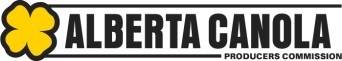 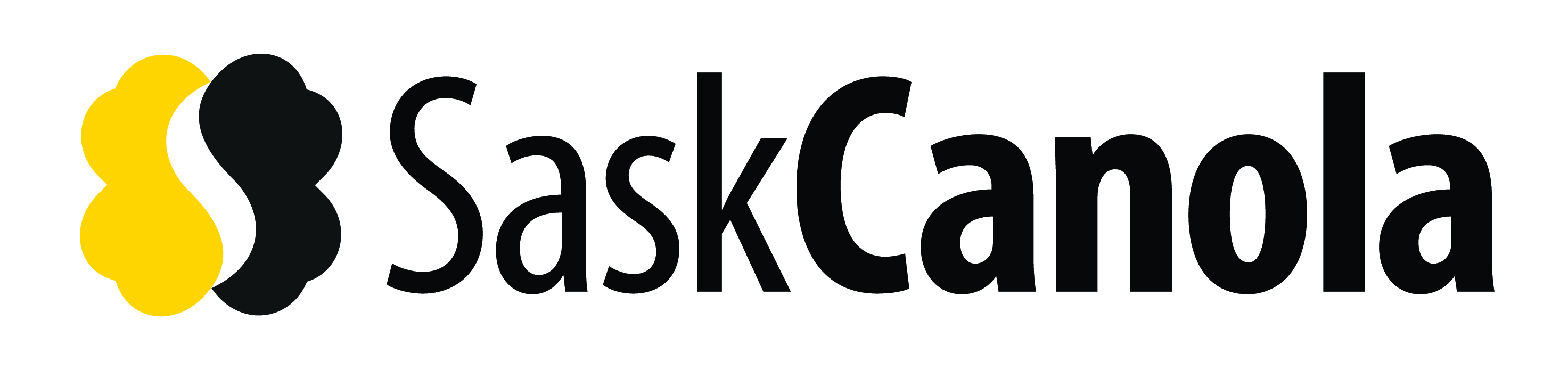 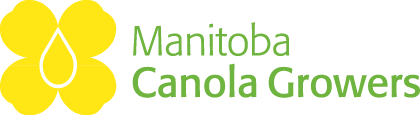  2019 Canola Agronomic Research Program (CARP)Start Date:  April 1, 2019LETTER OF INTENT TEMPLATEDue Date: Tuesday, September 4, 2018PROJECT TITLERESEARCHER INFORMATIONPrincipal InvestigatorName:Position:Institution:Address:Phone:Email:Project Role:Co-InvestigatorName:Position:Institution:Address:Phone:Email:Project Role:Co- InvestigatorName:Position:Institution:Address:Phone:Email:Project Role:List additional co-investigators as required.PROJECT RATIONALE Please provide the project background as well as the research priority and gap that is being addressed.PROJECT DESCRIPTION AND METHODOLOGY Please provide a brief overview of the research activities, research plan, methodology and   measurable deliverables. PROJECT BENEFITProvide a brief description of the benefits that will result from this work, what impact it will have on the industry and how it addresses a key issue/problem the industry is facing.BUDGETStart date:End Date:Total funding request:Total funding from other sources (confirmed or pending):